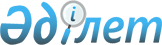 О внесении изменений и дополнения в приказ Министра здравоохранения и социального развития Республики Казахстан от 29 мая 2015 года № 429 "Об утверждении Правил поощрения работников организаций здравоохранения, участвующих в оказании комплекса мероприятий в рамках гарантированного объема бесплатной медицинской помощи"
					
			Утративший силу
			
			
		
					Приказ Министра здравоохранения Республики Казахстан от 30 мая 2017 года № 349. Зарегистрирован в Министерстве юстиции Республики Казахстан 29 июня 2017 года № 15281. Утратил силу приказом Министра здравоохранения Республики Казахстан от 15 декабря 2020 года № ҚР ДСМ-278/2020.
      Сноска. Утратил силу приказом Министра здравоохранения РК от 15.12.2020 № ҚР ДСМ-278/2020 (вводится в действие по истечении десяти календарных дней после дня его первого официального опубликования).
      В соответствии с подпунктом 11) пункта 1 статьи 7 Кодекса Республики Казахстан от 18 сентября 2009 года "О здоровье народа и системе здравоохранения" ПРИКАЗЫВАЮ:
      1. Внести в приказ Министра здравоохранения и социального развития Республики Казахстан от 29 мая 2015 года №429 "Об утверждении Правил поощрения работников организаций здравоохранения, участвующих в оказании комплекса мероприятий в рамках гарантированного объема бесплатной медицинской помощи" (зарегистрирован в Реестре государственной регистрации нормативных правовых актов за № 11526, опубликован в информационно-правовой системе "Әділет" 22 июля 2015 года) следующие изменения и дополнение:
      в Правилах поощрения работников организаций здравоохранения, участвующих в оказании комплекса мероприятий в рамках гарантированного объема бесплатной медицинской помощи, утвержденных указанным приказом:
      заголовок главы 1 изложить в следующей редакции:
      "Глава 1. Общие положения";
      пункт 12 изложить в следующей редакции:
      "12. Должностные лица территориальных департаментов Комитета оплаты медицинских услуг Министерства здравоохранения Республики Казахстан (далее – ТД КОМУ) обеспечивают своевременность перечисления субъектам ПМСП сумм СКПН за отчетный период.";
      заголовок главы 2 изложить в следующей редакции:
      "Глава 2. Порядок поощрения медицинских работников субъекта здравоохранения за счет экономии средств в виде дифференцированной доплаты";
      пункт 23 изложить в следующей редакции:
      "23. Представление о поощрении вносится на рассмотрение комиссии лицами, определенными руководителем субъекта здравоохранения для осуществления координации за достижением объема и повышением качества оказываемых услуг медицинскими работниками, в месяце, следующем за отчетным периодом, при этом:
      1) руководители структурных подразделений субъекта здравоохранения формируют представления о поощрении на медицинских работников субъекта здравоохранения, находящимися в их подчинении;
      2) руководитель субъекта здравоохранения формирует представления о поощрении на заместителей руководителя и руководителей структурных подразделений субъекта здравоохранения."
      пункт 26 изложить в следующей редакции:
      "26. В случае наличия у медицинского работника субъекта здравоохранения нарушений, выявленных в отчетном периоде по результатам государственного контроля в порядке, определенном Предпринимательским Кодексом Республики Казахстан от 29 октября 2015 года (далее – Предпринимательский Кодекс), выплата ему дифференцированной доплаты определяется решением руководителя субъекта здравоохранения.";
      заголовок главы 3 изложить в следующей редакции:
      "Глава 3. Порядок поощрения работников субъектов ПМСП за счет средств СКПН";
      в пункте 36:
      подпункты 2), 3) и 4) изложить в следующей редакции:
      "2) Управления здравоохранения областей, города республиканского значения и столицы (далее – управление здравоохранения);
      3) ТД КОМУ;
      4) Комитет охраны общественного здоровья Министерства здравоохранения Республики Казахстан (далее – КООЗ) и (или) его территориальные подразделения (далее - ТД КООЗ).";
      пункт 38 изложить в следующей редакции:
      "38.Управление здравоохранения:
      проводят мониторинг и контроль за размещением субъектом ПМСП в ДКПН данных по индикаторам процесса;
      осуществляют анализ деятельности субъекта ПМСП по достижению индикаторов конечного результата и индикаторов процесса.";
      дополнить пунктом 38-1 следующего содержания:
      "38-1. ТДКОМУ проводит:
      мониторинг целевого использования средств СКПН субъектами ПМСП и субъектами села;
      мониторинг за своевременной выплатой сумм СКПН субъектами ПМСП и субъектами села их работникам и размещением информации в ДКПН;
      мониторинг и оценку распределения сумм СКПН работникам ПМСП по итогам достигнутых индикаторов конечного результата за отчетный период на основании данных в ДКПН.";
      пункты 39,40, 41 исключить; 
      пункт 49 изложить в следующей редакции:
      "49. В случае наличия у работника ПМСП нарушений, выявленных в отчетном периоде по результатам государственного контроля в порядке, определенном Предпринимательским Кодексом, выплата ему суммы СКПН определяется решением руководителя субъекта ПМСП.";
      абзац третий пункта 51 изложить в следующей редакции:
      "отсутствия нарушений по результатам государственного контроля в порядке, определенном Предпринимательским Кодексом, и по результатам внутренней экспертизы службой поддержки пациента и внутреннего контроля (аудита) в порядке, определенном приказом № 173;";
      приложение 1 изложить в новой редакции согласно приложению к настоящему приказу.
      2. Комитету оплаты медицинских услуг Министерства здравоохранения Республики Казахстан в установленном законодательством порядке обеспечить:
      1) государственную регистрацию настоящего приказа в Министерстве юстиции Республики Казахстан;
      2) в течение десяти календарных дней со дня государственной регистрации настоящего приказа направление его копии в бумажном и электронном виде на казахском и русском языках в Республиканское государственное предприятие на праве хозяйственного ведения "Республиканский центр правовой информации" для официального опубликования и включения в Эталонный контрольный банк нормативных правовых актов Республики Казахстан;
      3) размещение настоящего приказа на интернет-ресурсе Министерства здравоохранения Республики Казахстан;
      4) в течении десяти рабочих дней после дня государственной регистрации настоящего приказа в Министерстве юстиции Республики Казахстан представление в Департамент юридической службы Министерства здравоохранения Республики Казахстан сведений об исполнении мероприятий, предусмотренных подпунктами 1), 2) и 3) настоящего пункта.
      3. Контроль за исполнением настоящего приказа возложить на вице-министра здравоохранения Республики Казахстан Актаеву Л.М.
      4. Настоящий приказ вводится в действие по истечении десяти календарных дней после дня его первого официального опубликования и распространяется на правоотношения, возникшие с 1 января 2017 года. Критерии оценки деятельности медицинских работников
субъекта здравоохранения
      Примечание:
       * КИЛИ – комиссия по исследованию летальных исходов;
       ** применительно к противотуберкулезным организациям.
					© 2012. РГП на ПХВ «Институт законодательства и правовой информации Республики Казахстан» Министерства юстиции Республики Казахстан
				
      Министр здравоохранения
Республики Казахстан

Е. Биртанов
Приложение
к приказу Министра здравоохранения
Республики Казахстан
от 30 мая 2017 года № 349Приложение 1
к Правилам поощрения работников
организаций здравоохранения, 
участвующих в оказании комплекса
мероприятий в рамках гарантированного
объема бесплатной медицинской
помощи
№ п/п
Наименование показателей
Источник информации
Эффект
1
Наличие обоснованных письменных и устных жалоб, связанных с нарушением прав пациентов
Журнал приема посетителей руководителем организации, журнал учета письменных обращений граждан, запросы на блоги, проверочные листы и акты ТД КООЗ
Снижение
2
Наличие случаев предотвратимых летальных исходов, осложнений, возникших в результате лечения и диагностики, в том числе, повлекшие инвалидизацию пациента
Статистические карты стационарного больного, заключение заведующего отделением или комиссии, утвержденное руководителем службы поддержки пациента и внутреннего контроля (аудита), акты экспертной проверки, протоколы заседания КИЛИ* и проверочные листы и акты ТД КООЗ
Снижение
3
Наличие нарушений по результатам государственного контроля
Проверочные листы и акты проверки ТД КООЗ
Снижение
4
Наличие случаев повторного незапланированного поступления пациентов (за календарный месяц по поводу одного и того же заболевания)
Электронный регистр стационарных больных
Снижение
5
Наличие случаев расхождения клинического и патологоанатомического диагнозов
Протокол патологоанатомического исследования и протокол заседания патологоанатомической конференции
Снижение
6
Положительная динамика статистических показателей деятельности
Статистические данные и отчеты
Повышение
7
Внедрение современных технологий, наличие

инновационной деятельности
Наличие свидетельства о разрешении применения новых методов диагностики, лечения и медицинской реабилитации или Акты внедрения, подписанные заведующим отделением и утвержденные заместителем главного врача по лечебной работе
Повышение
8
Достижение конверсии мазка мокроты в процессе лечения у больных с бактериовыделением **
Медицинская карта больного туберкулезом, Национальный регистр больных туберкулезом
Повышение
9
Отсутствие пропусков приема противотуберкулезных препаратов у больных туберкулезом **
Медицинская карта больного туберкулезом, Национальный регистр больных туберкулезом
Повышение